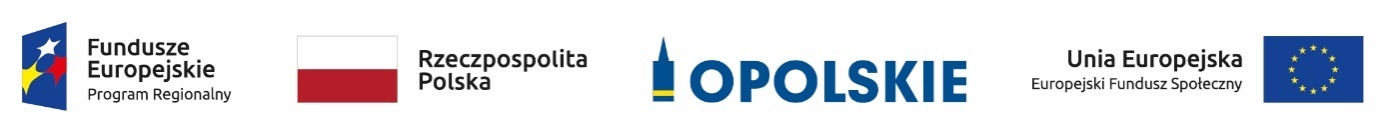 Załącznik nr 1 do Regulaminu organizacji otwartych konkursów ofert na realizację zadań w sferze pożytku publicznego w zakresie nabycia i/lub podnoszenia kwalifikacji/kompetencji osób dorosłych w związku z realizacją Europejskiego Budżetu Obywatelskiego, współfinansowanego ze środków Europejskiego Funduszu Społecznego „Ramowy wzór ogłoszenia otwartego konkursu ofert na powierzenie realizacji zadań publicznych ”Zarząd Województwa Opolskiegoogłasza otwarty konkurs ofert na realizację zadań publicznych w zakresie wsparcia kształcenia ustawicznego mieszkańców Województwa Opolskiego poprzez realizację Europejskiego Budżetu Obywatelskiego, współfinansowanego ze środków Europejskiego Funduszu Społecznego w 2022 roku, skierowany do organizacji pozarządowych i innych uprawnionych podmiotów wskazanych w art. 3 ust. 3 ustawy z dnia 24 kwietnia 2003 r. o działalności pożytku publicznego i o wolontariaciePODSTAWY PRAWNE KONKURSU EBO:Ustawa z dnia 24 kwietnia 2003 r. o działalności pożytku publicznego i o wolontariacie, zwana dalej „Ustawą”.Rozporządzenie Przewodniczącego Komitetu Do Spraw Pożytku Publicznego z dnia 24 października 2018 r. w sprawie wzorów ofert i ramowych wzorów umów dotyczących realizacji zadań publicznych oraz wzorów sprawozdań z wykonania tych zadań, zwane dalej: „Rozporządzeniem”.Regulamin organizacji otwartych konkursów ofert na realizację zadań w sferze pożytku publicznego w zakresie nabycia i/lub podnoszenia kwalifikacji/ kompetencji osób dorosłych w związku z realizacją Europejskiego Budżetu Obywatelskiego, współfinansowanego ze środków Europejskiego Funduszu Społecznego, zwany dalej „Regulaminem”.Program współpracy Samorządu Województwa Opolskiego z organizacjami pozarządowymi oraz podmiotami prowadzącymi działalność pożytku publicznego na 2022 rok, zwany dalej: „Programem współpracy”.ZAKRES PRZEDMIOTOWY KONKURSU EBORodzaj zadania publicznego: nauka, szkolnictwo wyższe, edukacja, oświata i wychowanie.Numer i nazwa zadania priorytetowego, zgodnie z obowiązującym Programem współpracy:
Zadanie 8.1 pn. Wsparcie kształcenia ustawicznego mieszkańców Województwa Opolskiego poprzez realizację Europejskiego Budżetu Obywatelskiego, współfinansowanego ze środków Europejskiego Funduszu Społecznego. Zakresem zadań objęty zostaje następujący obszar tematyczny: kształcenie i szkolenie mieszkańców Województwa Opolskiego w ramach systemu formalnego i pozaformalnego, za wyjątkiem form kształcenia w zakresie języków obcych oraz technologii informacyjno-komunikacyjnych.Cele oraz oczekiwania stawiane składanym ofertom: Inwestowanie w kształcenie ustawiczne oraz szkolenia i kursy umożliwiające nabycie lub podniesienie kompetencji lub kwalifikacji zawodowych mieszkańców województwa opolskiego. Zadania publiczne w zakresie określonym w ust. 2 winny być:realizowane w szczególności w następujących formach kształcenia: szkoleniach, kursach, seminariach, studiach podyplomowych;realizowane dla grupy docelowej: osób dorosłych w wieku 18 lat i więcej, zamieszkujących 
w rozumieniu ustawy Kodeks cywilny na terenie Województwa Opolskiego.Podmiot składający ofertę w ramach konkursu EBO zobowiązany jest spełniać łącznie następujące warunki:posiadać w statucie lub innym dokumencie określającym zakres działania cele obejmujące prowadzenie działalności pożytku publicznego w zakresie edukacji i/lub aktywizacji zawodowej,być zarejestrowany lub posiadać oddział/biuro na terenie Województwa Opolskiego.Wykonanie zadania odbywa się poprzez realizację przedłożonej oferty realizacji zadania publicznego.Zlecenie realizacji zadań publicznych Podmiotom może nastąpić w drodze konkursu EBO w trybie powierzenia wykonania zadania publicznego wraz z udzieleniem dotacji na finansowanie jego realizacji.Wykonanie zadania odbywa się poprzez realizację przedłożonej oferty realizacji zadania.WYSOKOŚĆ ŚRODKÓW PUBLICZNYCH PRZEZNACZONYCH NA REALIZACJĘ ZADANIA Na realizację zadań publicznych w ramach ogłaszanego konkursu EBO w zakresie wsparcia kształcenia ustawicznego mieszkańców Województwa Opolskiego poprzez realizację Europejskiego Budżetu Obywatelskiego, współfinansowanego ze środków Europejskiego Funduszu Społecznego w ……….. roku przeznacza się kwotę w wysokości: do …………… zł (słownie: ………………………. zł).Na realizację jednego zadania publicznego w ramach ogłaszanego  konkursu EBO ustala się maksymalną wysokość dotacji w kwocie do: ………………. zł (słownie: ………………….. zł).ZASADY PRZYZNAWANIA DOTACJI.Zlecenie zadań publicznych i przyznanie dotacji na finansowanie  jego realizacji następuje z odpowiednim zastosowaniem przepisów art. 11 i 16 ustawy dnia 24 kwietnia 2003 r. o działalności pożytku publicznego i o wolontariacie lub innych właściwych przepisów.Zlecenie realizacji zadania publicznego jest możliwe, gdy zgłoszone zadanie spełnia łącznie następujące warunki:wpisuje się w zakres zadania priorytetowego, o którym mowa w  ogłoszeniu;wpisuje się w zakres zadań własnych Województwa i jest skierowane do mieszkańców Województwa i/lub realizowane na rzecz Województwa;Podmiot składający ofertę prowadzi działalność statutową w sferze zadań publicznych określonej w ogłoszeniu.Dofinansowanie uczestnika zadania publicznego w ramach jednej formy kształcenia, w ramach niniejszego konkursu EBO wynosi nie więcej niż: …………………… zł (słownie: ………………………………..).Koszty administracyjne nie mogą przekraczać 20 % wartości zadania określonej w ogłoszeniu.Podmioty mogą otrzymywać dotacje z budżetu Województwa Opolskiego na cele publiczne, związane z realizacją zadań Województwa Opolskiego, w tym dofinansowanie jednostkowego kosztu zakupu środka trwałego nie przekraczającego kwoty 10 000,00 zł.W opisie zadania określonym w ofercie Podmiot winien uwzględnić promocję zadania (należy wyszczególnić w pkt. III 3 oferty).Zarząd Województwa Opolskiego przyznaje dotacje na finansowanie realizacji zadań publicznych wyłonionych w konkursie EBO, w drodze uchwały.W zestawieniu kosztów realizacji zadania publicznego, istnieje możliwość ujęcia kosztów merytorycznych i administracyjnych, określonych w rozdziale I Regulaminu.Szczegółowy katalog kosztów niekwalifikowanych w ramach dotacji został określony w rozdziale I Regulaminu. Kwota  przyznanej dotacji może być niższa, niż wnioskowana. W takim przypadku, Podmiot może  zmniejszyć zakres rzeczowy zadania publicznego, nie wpływający na istotę tego zadania lub wycofać swoją ofertę.TERMIN I WARUNKI REALIZACJI ZADANIA PUBLICZNEGO. Zadanie winno być wykonane w ……….. r., przy czym początek realizacji zadania publicznego opisanego w ofercie może nastąpić po podpisaniu umowy, a zakończenie do dnia ………….Zadanie winno być zrealizowane z najwyższą starannością, zgodnie z zawartą umową oraz obowiązującymi przepisami, w zakresie opisanym w ofercie.Podmiot winien zapewnić udział danego uczestnika realizacji zadania publicznego wyłącznie w jednej formie kształcenia w ramach jednej oferty w danym konkursie EBO.Podmiot realizujący zadanie publiczne winien zadeklarować w ofercie spełnienie łącznie następujących warunków w zakresie:1) potencjału ekonomicznego, tj.:nie zalegania z opłacaniem należności z tytułu zobowiązań podatkowych lub z tytułu składek na ubezpieczenia społeczne, nie pozostawania pod zarządem komisarycznym, braku wszczęcia wobec niego postępowania likwidacyjnego;potencjału technicznego, tj.:dysponowania wyposażenia biurowego zapewniającego właściwe przechowywanie dokumentacji związanej z realizacją form kształcenia,dysponowania urządzeniami technicznymi zapewniającymi właściwą obsługę uczestników form kształcenia oraz łączność z tymi uczestnikami, w szczególności sprzętem komputerowym wraz z oprogramowaniem biurowym oraz sprzętem zapewniającym możliwość korzystania z usług telefonicznych i usług dostępu do Internetu,prowadzenia ewidencji zrealizowanych form kształcenia, obejmującej w szczególności dane uczestników tych form;potencjału kadrowego i zapewnienia należytej jakości realizacji form kształcenia, tj.: zapewnienia realizacji form kształcenia przez osoby – ekspertów, którzy posiadają co najmniej 2-letnie doświadczenie w obszarze merytorycznym zaproponowanym w ofercie oraz wykształcenie wyższe/zawodowe lub certyfikaty/zaświadczenia/inne dokumenty potwierdzające kompetencje trenerskie umożliwiające przeprowadzenie danej formy kształcenia, zapewnienia nabycia i/lub podnoszenia kwalifikacji uczestnikom przez instytucję certyfikującą, o której mowa w ustawie z dnia 22 grudnia 2015 r. o Zintegrowanym Systemie Kwalifikacji, lub podmiot działający na podstawie upoważnienia, o którym mowa w art. 47 ust. 2 tej ustawy. W przypadku, gdy kwalifikacje nie są zarejestrowane w Zintegrowanym Systemie Kwalifikacji, należy wskazać podstawę uprawnień do przeprowadzenia procesów walidacji lub certyfikowania, tj.:uprawnienie do realizacji tych procesów na mocy innych przepisów prawa lub uprawnienie do wydawania dokumentów potwierdzających kwalifikacje lub  status organu władz publicznych lub samorządów zawodowych, uprawnionych do wydawania dokumentów potwierdzających kwalifikacje na podstawie ustawy lub rozporządzenia,  prowadzenia działalności zgodnie z dokumentami rejestrowymi oraz obowiązującymi przepisami prawa,zapewnienia procedury kontroli wewnętrznej i ewaluacji, tj. systemu monitorowania jakości form kształcenia, skutecznej komunikacji i zadowolenia uczestników zadania (np. ankiety), 
w szczególności identyfikacji oraz sposobu likwidacji zagrożeń i wykorzystania szans, zapewnienia nadzoru nad dokumentami, nadzoru nad realizacją form kształcenia oraz ich zgodności z ofertą;standardu realizacji form kształcenia, tj.:przestrzegania zasad równego traktowania wszystkich uczestników zadania publicznego,zapewnienia, że oferowane przez Podmiot lub eksperta/podmiot formy kształcenia będą wykonane z należytą starannością oraz zgodnie z ofertą,zapewnienia poufności informacji uzyskanych w trakcie realizacji zadania publicznego, poddania się kontroli mającej na celu sprawdzenie faktycznej realizacji form kształcenia i ich zgodności z ofertą. Pomiot winien zadeklarować w ofercie, iż uczestnik zadania publicznego uzyska kwalifikacje potwierdzone stosownym certyfikatem lub nabędzie kompetencje potwierdzone stosownym dokumentem (np. zaświadczeniem o ukończeniu danej formy kształcenia).Podmiot winien w ofercie uwzględnić:potrzeby i oczekiwania grupy docelowej wynikające z przeprowadzonej przez niego diagnozy, która to zawiera wyniki z przeprowadzonego wśród obywateli (w szczególności osób z obszaru działalności Podmiotu, rozpoznania faktycznych potrzeb edukacyjnych. Narzędziami badawczymi w przeprowadzeniu diagnozy winny być anonimowe ankiety diagnostyczne,  wypełnione przez potencjalnych uczestników zadania publicznego, uwzględniające w szczególności następujące elementy: termin przeprowadzenia badania ankietowego, liczba ankietowanych i liczba otrzymanych ankiet, wykształcenie, wiek i płeć ankietowanych, wybrane przez nich formy kształcenia (tematyka), powód podnoszenia kwalifikacji/kompetencji,zapotrzebowanie na regionalnym/lokalnym rynku pracy, weryfikowane może być m.in.: na podstawie danych statystycznych lub innych dostępnych opracowań (np. na podstawie aktualnej prognozy zapotrzebowania na zawody w województwie opolskim zamieszczonej na stronie www.barometrzawodow.pl).TERMIN I WARUNKI SKŁADANIA OFERT.Warunkiem koniecznym do skutecznego złożenia oferty jest posiadanie konta w aplikacji Generator eNGO dostępnej na stronie: www.opolskie.engo.org.pl. Termin składania ofert ustala się od dnia publikacji ogłoszenia do dnia …………… r., do godz. ...Podmiot może otrzymać w danym roku kalendarzowym jeden raz finansowanie lub dofinansowanie tej samej oferty realizacji zadania publicznego. Oferta, która otrzymała dotację na finansowanie lub dofinansowanie realizacji zadania publicznego, a została złożona do innego konkursu ogłoszonego przez Zarząd, zostaje pozostawiona bez rozpatrzenia.Podmiot może złożyć wyłącznie jedną ofertę w ramach konkursu EBO. 
W przypadku złożenia więcej niż jednej oferty, żadna z nich nie podlega rozpatrzeniu.Dwa Podmioty lub więcej Podmiotów działających wspólnie, mogą/może złożyć ofertę wspólną na zasadach określonych w art. 14 ust. 3 ustawy o działalności z dnia 24 kwietnia 2003 r. o działalności pożytku publicznego i o wolontariacie.Oferta składana w  zakresie wsparcia kształcenia ustawicznego mieszkańców Województwa Opolskiego poprzez realizację Europejskiego Budżetu Obywatelskiego, współfinansowanego ze środków Europejskiego Funduszu Społecznego, winna zostać przygotowana i wysłana wyłącznie w aplikacji Generator eNGO dostępnej na stronie: www.opolskie.engo.org.pl. Modyfikacja oferty w aplikacji Generator eNGO jest możliwa jedynie w przypadku przygotowywania i składania korekt lub aktualizacji oferty.Składana w konkursie EBO oferta powinna zawierać elementy wskazane w art. 14 Ustawy oraz wzorze oferty określonym Rozporządzeniem. Ponadto, oferta powinna zawierać wszelkie dodatkowe informacje pozwalające na dokonanie właściwej oceny zgłoszonego zadania, w tym w szczególności:informacje o ewentualnych odstępstwach w realizacji działań;określenie ryzyk mogących wystąpić przy realizacji zadania; opis działań związanych z promocją zadania publicznego;liczbę osób objętych wsparciem w zakresie uzyskiwania kwalifikacji lub nabywania kompetencji,poziom wynoszący co najmniej 84% liczby osób, które w ramach realizacji zadania publicznego uzyskają kwalifikacje lub nabędą kompetencje;zakres działania realizowany przez podmiot niebędący stroną umowy (jeśli dotyczy),opis w przedmiocie uwzględnienia zasady niedyskryminacji, w tym dostępności dla osób 
z niepełnosprawnościami oraz wymogów dostępności dla osób ze szczególnymi potrzebami w ramach realizowanego zadania publicznego, zgodnie z Wytycznymi w zakresie realizacji zasady równości szans i niedyskryminacji, w tym dostępności dla osób 
z niepełnosprawnościami oraz zasady równości szans kobiet i mężczyzn w ramach funduszy unijnych na lata 2014-2020 oraz wymogami określonymi w art. 6 ustawy z dnia 16 lipca 
2019 r. o zapewnieniu dostępności osobom ze szczególnymi potrzebami.Informacje o planowanych partnerach w realizacji zadania publicznego (jeśli dotyczy)Podmiot składający ofertę w konkursie EBO zobowiązany jest do zapoznania się z Regulaminem. Oferty złożone niezgodnie z Regulaminem lub z ogłoszeniem o konkursie EBO, pozostawia się bez rozpatrzenia.Podmiot składający ofertę realizacji zadania publicznego w konkursie EBO zobowiązany jest do zapewnienia, w zakresie realizowanego zadania publicznego, dostępności architektonicznej, cyfrowej oraz informacyjno-komunikacyjnej, osobom ze szczególnymi potrzebami, co najmniej w zakresie określonym przez minimalne wymagania, o których mowa w art. 6 ustawy z dnia 19 lipca 2019 r. o zapewnieniu dostępności osobom ze szczególnymi potrzebami (t.j. Dz.U. z 2020 r. poz. 1062). Zapewnienie dostępności osobom ze szczególnymi potrzebami następuje, o ile jest to możliwe, z uwzględnieniem uniwersalnego projektowania (należy uwzględnić w pkt III.3 Oferty.  Druk wzoru oferty, druk ramowego wzoru umowy oraz druk sprawozdania z wykonania zadania publicznego określone w drodze Rozporządzenia, dostępne są na stronie internetowej Urzędu Marszałkowskiego Województwa Opolskiego oraz w aplikacji Generator eNGO, dostępnej na stronie: www.opolskie.engo.org.pl .TRYB, KRYTERIA I TERMIN WYBORU OFERT.Rozpatrywanie ofert następuje według zasad oceny i wyboru ofert na realizację zadań publicznych, określonych w Rozdziale IV Regulaminu.Wybór ofert dokonuje się w oparciu o:  kryteria określone w: a) karcie oceny formalno-merytorycznej oferty, stanowiącej załącznik nr 1 do ogłoszenia, oraz b) karcie oceny merytorycznej szczegółowej (punktowanej) oferty, stanowiącej załącznik nr 2 do ogłoszenia, 2) głosowanie mieszkańców województwa opolskiego. Zasady głosowania określone zostały w Rozdziale IV Regulaminu. Zaopiniowanie ofert przez komisję konkursową nastąpi w terminie do 70 dni od ostatniego dnia, wskazanego na składanie ofert. Opiniowanie ofert odbywa się w kilku etapach. W trakcie dokonywania oceny ofert możliwe jest wezwanie Podmiotu do uzupełnienia dodatkowych dokumentów lub informacji niezbędnych do prawidłowej oceny oferty w terminie do 5 dni kalendarzowych od dnia otrzymania wezwania. Wezwanie wysyłane jest poprzez aplikację Generator eNGO.W trakcie dokonywania oceny ofert możliwe jest wezwanie do uzupełnienia braków formalno-merytorycznych oraz braków merytorycznych szczegółowych (punktowanych) określonych w rozdziale IV  Regulaminu, w terminie do 5 dni kalendarzowych od zamieszczenia informacji w Biuletynie Informacji Publicznej Urzędu.Ostateczne rozstrzygnięcie konkursu  EBO nastąpi w terminie do 90 dni od ostatniego dnia, wskazanego na składanie ofert. Możliwe jest dokonywanie rozstrzygnięć w kilku etapach. Konkurs EBO zostanie rozstrzygnięty także w przypadku, gdy wpłynie jedna oferta. Wyniki konkursu EBO zostaną ogłoszone niezwłocznie po wyborze ofert, poprzez zamieszczenie: 1) w Biuletynie Informacji Publicznej Urzędu Marszałkowskiego Województwa Opolskiego; 2) na stronie internetowej Urzędu Marszałkowskiego Województwa Opolskiego;3) w siedzibie Urzędu Marszałkowskiego Województwa Opolskiego w miejscu przeznaczonym na zamieszczanie ogłoszeń; 4) w Aplikacji Generator eNGO dostępnej na stronie: www.opolskie.engo.org.pl. 9. Zarząd Województwa Opolskiego unieważnia konkurs EBO, jeżeli: 1) nie złożono żadnej oferty; 2) żadna ze złożonych ofert nie spełni wymogów zawartych w ogłoszeniu o konkursie EBO. 10. Informacja o unieważnieniu konkursu EBO zostanie podana do publicznej wiadomości w sposób określony w ust 8.ZADANIA PUBLICZNE TEGO SAMEGO RODZAJU ZREALIZOWANE W ROKU OGŁOSZENIA KONKURSU EBO ORAZ W ROKU POPRZEDNIM I ZWIĄZANE Z NIMI KOSZTY Podaje się do wiadomości, że suma dotacji przyznanych przez Zarząd Województwa Opolskiego na realizację przez Podmioty zadań publicznych w zakresie wsparcia kształcenia ustawicznego mieszkańców Województwa Opolskiego poprzez realizację Europejskiego Budżetu Obywatelskiego, współfinansowanego ze środków Europejskiego Funduszu Społecznego wyniosła:w roku ……….. – …………………… zł  (słownie: ………………………………………. zł); w roku ……….. – ………………. zł (słownie: ……………………………………………….. zł). Wykazy zrealizowanych zadań tego samego rodzaju i związanych z nimi kosztów, dostępne są na stronie Biuletynu Informacji Publicznej pod linkiem : ……………………………………………………….HARMONOGRAM REALIZACJI KONKURSU EBOProcedura konkursu EBO będzie przeprowadzana w oparciu o następujące terminy: POSTANOWIENIA KOŃCOWE W przypadku rezygnacji Podmiotu lub odmowy podpisania umowy, a także w przypadku wystąpienia innych przyczyn uniemożliwiających podpisanie umowy o dotację, Zarząd Województwa Opolskiego może zarezerwowane środki przeznaczyć na ogłoszenie nowego konkursu EBO. Szczegółowe i ostateczne warunki realizacji, finansowania i rozliczenia zadania reguluje umowa o dotacje zawierana pomiędzy Województwem Opolskim a Podmiotem. W rozliczeniu finansowania lub dofinansowania zadania nie będą uwzględniane dokumenty finansowe wystawione przed datą zawarcia umowy. Podstawą roszczeń finansowych w stosunku do Województwa Opolskiego może być wyłącznie zawarta umowa o dotację. Szczegółowe informacje dotyczące konkursu EBO udzielane są w Biurze Dialogu i Partnerstwa Obywatelskiego Urzędu Marszałkowskiego Województwa Opolskiego, ul. Piastowska 17 w Opolu, adres e-mail: ebo@opolskie.pl , tel. 77 4467847.ETAP KONKURSU EBOTERMIN KOŃCOWYSkładanie ofert Przeprowadzenie oceny formalnej i merytorycznej ofertRozstrzygnięcie konkursu EBO